15 декабря 2020 года  № 79            Нұр-Сұлтан қаласы                                                                                                                  город Нур-СултанО внесении изменений в постановлениеГлавного государственного санитарного врача на транспорте от 31 октября 2020 года № 59«Об усилении ограничительныхмер по COVID-19 в Восточно-Казахстанской области на внутренних воздушных и железнодорожных сообщениях» В соответствии со статьей 104 Кодекса Республики Казахстан от 7 июля 2020 года № 360-VI ЗРК «О здоровье народа и системе здравоохранения» и   пунктом 9 статьи 27 Закона Республики Казахстан ЗРК «О правовых актах»,  ПОСТАНОВЛЯЮ:В постановление Главного государственного   санитарного врача на транспорте от 04 ноября 2020 года № 59 «Об усилении ограничительных мер по COVID-19 в Восточно-Казахстанской области  на внутренних воздушных и железнодорожных сообщениях» внести следующие изменения:     подпункт 1)  пункта 3 и  подпункт 1) пункта 5 исключить.Контроль за исполнением настоящего постановления оставляю за собой.Настоящее постановление вступает в силу с 00 часов 00 минут                      16  декабря 2020 года.Главный государственныйсанитарный врач на транспорте                                          Ж. Уразалина«Қазақстан  РеспубликасыНЫҢДенсаулық сақтау министрлігі САНИТАРИЯЛЫҚ-эПИДЕМИОЛОГИЯЛЫҚбақылау комитеті кӨЛІКТЕГІ САНИТАРИЯЛЫҚ-ЭПИДЕМИОЛОГИЯЛЫҚбақылау департаменті»РЕСПУБЛИКАЛЫҚ МЕМЛЕКЕТТІК МЕКЕМЕСІкөліктегі бас мемлекеттік                                                                                   санитариялық дәрігері          «Қазақстан  РеспубликасыНЫҢДенсаулық сақтау министрлігі САНИТАРИЯЛЫҚ-эПИДЕМИОЛОГИЯЛЫҚбақылау комитеті кӨЛІКТЕГІ САНИТАРИЯЛЫҚ-ЭПИДЕМИОЛОГИЯЛЫҚбақылау департаменті»РЕСПУБЛИКАЛЫҚ МЕМЛЕКЕТТІК МЕКЕМЕСІкөліктегі бас мемлекеттік                                                                                   санитариялық дәрігері          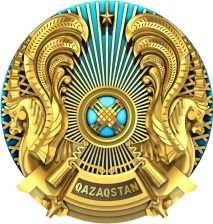 РЕСПУБЛИКАНСКОЕ  гОСУДАРСТВЕННОЕ УЧРЕЖДЕНИЕ «Департамент САНИТАРНО-ЭПИДЕМИОЛОГИЧЕСКОГО контроля НА ТРАНСПОРТЕ  Комитета САНИТАРНО-эПИДЕМИОЛОГИЧЕСКОГО контроля  Министерства здравоохранения Республики Казахстан»главный государственный санитарный врач  на транспортеқаулысы                                                     қаулысы                                                           постановление